МИНОБРНАУКИ РОССИИ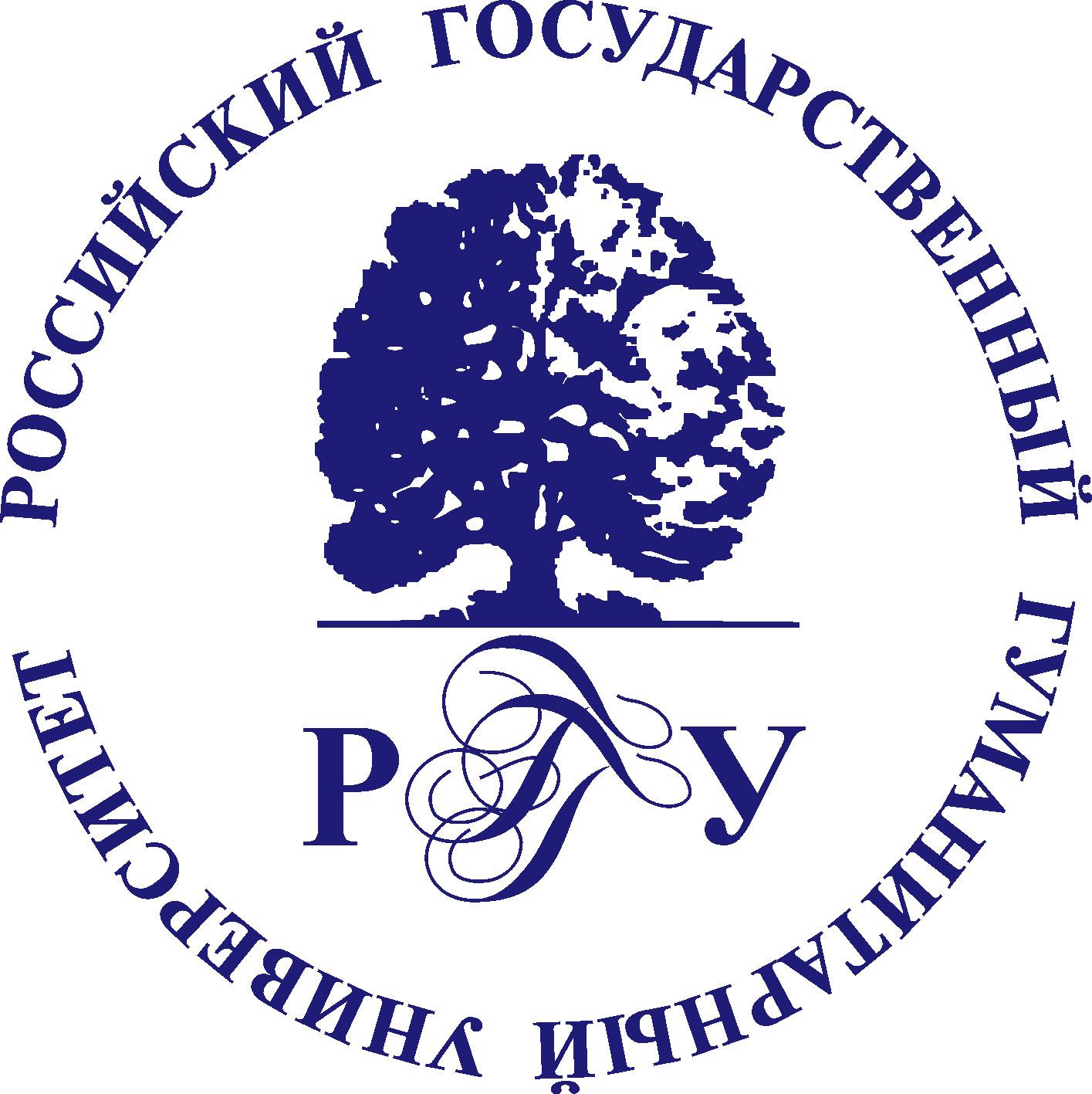 Федеральное государственное бюджетное образовательное учреждениевысшего образования«Российский государственный гуманитарный университет»(ФГБОУ ВО «РГГУ»)ФАКУЛЬТЕТ КУЛЬТУРОЛОГИИКафедра истории и теории культурыПРЕДДИПЛОМНАЯ ПРАКТИКАПроизводственная практикаРАБОЧАЯ ПРОГРАММА ПРАКТИКИРабочая программа практики адаптирована для лицс ограниченными возможностями здоровья и инвалидовМосква 2022Производственная практикаПреддипломная практикаРабочая программа практики Составитель: канд. культурологии Н.С. Галушина  УТВЕРЖДЕНОПротокол заседания кафедры историии теории культуры№9 от 17.03.2022 ОГЛАВЛЕНИЕ1. Пояснительная записка 1.1. Цель и задачи практикиЦель практики – закрепление студентами навыков самостоятельной научно-исследовательской работы.Задачи практики освоение научных методов и способов сбора информации, ее обработки, анализа и интерпретации с учетом особенностей выбранных для исследования объектов;  закрепление навыков академического письма;освоение навыков библиографической работы – корректного оформления академического текста, ссылочного аппарата, библиографического описания источников и литературы;закрепление умения представлять результаты собственного исследования в форме письменного текста, устного выступления, в формате презентации.1.2. Вид и тип практикиПроизводственная практика.	Преддипломная практика1.3. Способы и места проведения практикиСпособ проведения практики: стационарнаяФорма проведения практики: непрерывнаяПрактика проводится на базе кафедр факультета культурологии РГГУ:Кафедра истории и теории культуры Кафедра социокультурных практик и коммуникаций 	Непосредственное руководство научной работой по подготовке ВКР каждого студента лежит на его научном руководителе от кафедры. 	Руководитель практики от факультета в выделенный для прохождения практики период организует установочную встречу, консультирует студентов по общим вопросам подготовки к предзащите; организует процедуру предзащиты, собирает и оценивает тексты научных докладов студентов. 1.4. Вид (виды) профессиональной деятельности	Практика направлена на формирование компетенций в следующих видах профессиональной деятельности, определенных учебным планом по данному направлению подготовки:Научно-исследовательская1.5 Планируемые результаты обучения при прохождении практики, соотнесённые с индикаторами достижения компетенций: 1.6. Место практики в структуре образовательной программыПрактика «Преддипломная практика» относится к обязательной части блока 2 «Практика» учебного плана.Практика непосредственно связана с дисциплиной «Междисциплинарный научно-исследовательский итоговый проект».Для прохождения практики также необходимы междисциплинарные знания, умения и навыки, сформированные в ходе изучения  всего цикла дисциплин, предусмотренных программой подготовки по направлению «Культурология», в особенности дисциплин «Теория культуры», «Методы изучения культуры», «Техники анализа текстов культуры», а также практик: «Практика по получению первичных профессиональных умений и навыков», «Проектно-технологическая практика».1.7. Объем практикиОбщая трудоёмкость дисциплины составляет 3 з.е., 108 академических часов, в том числе контактная работа 12 академических часа.Продолжительность практики составляет 2 недели.2. Содержание практики Преддипломная практика направлена на организацию подготовки студента к выполнению выпускной квалификационной работы (бакалаврской работы), организацию процесса выбора и формулирования (или уточнения) темы работы, набор исследовательского материала, подбор основной литературы, определение логики и концепции работы, составление развернутого плана работы, организацию студента по выполнению работы в черновом варианте. Каждый студент, направленный на практику, получает общее и индивидуальное задание в соответствии с программой практики на конференции по преддипломной практике.Общее задание включает описание необходимых параметров подготовки выпускной квалификационной работы (бакалаврской работы): методологической базы работы; смыслового развертывания идеи работы; научного аппарата работы и пр.Индивидуальное задание определяется спецификой темы выполняемой работы.После окончания практики проводится предварительная защита выпускных квалификационных работ (бакалаврских работ), где студенты обязаны отчитаться о своей готовности к защите. 3.Оценка результатов практики3.1. Формы отчётностиПрохождение практики предполагает следующие формы отчетности:1) Текст доклада на предзащите ВКР;2) Характеристика от руководителя практики, основанная на результатах прохождения предзащиты.3.2.Критерии выставления оценки по практикеОценка практики складывается из оценки руководителем практики дневника практики, отражающего этапы знакомства студента с учебно-научной деятельностью факультета культурологии, а также работы по анализу культурного проекта в Москве и презентации отчета. Конечная оценка, таким образом, складывается из двух составляющих и отражается в характеристике руководителя практики.3.3. Оценочные средства (материалы) для промежуточной аттестации обучающихся по практикеПри представлении доклада на предзащиту следует ориентироваться на следующие контрольные вопросы и требования:Вопросы Каким академическим принципам отвечает Ваше исследование? Почему его можно считать научным? (УК-1.1)Какие социокультурные процессы определяют выбор темы исследования? В чем ее общественная значимость и научная актуальность? (УК-1.2)Чем обусловлен выбор источников для исследования? Какая научная литература релевантна проблеме, изучаемой в ВКР? (УК-2.1)Какие документы регулируют проведение Государственной итоговой аттестации? Каков порядок проведения ГИА? (УК-2.2)Какие информационно-коммуникационные технологии и ресурсы применялись в работе над исследованием? (УК-4.3)Как в работе учитывается контекст возникновения и бытования исследуемых источников? (УК-5.3)Определите проблемное поле, цели и задачи исследования (ОПК-1.1)Каким квалификационным требованиям должна отвечать ВКР бакалавра? (ОПК-1.2)Как в работе учитывались замечания научного руководителя, консультанта и других членов научного коллектива? (ОПК-1.3)В каких формах научной коммуникации Вы готовы представлять свою работу (доклад на конференции, сообщение на круглом столе, доклад на предзащите/защите и др.)? В чем разница между этими формами? (ОПК-3.1)Могут ли результаты Вашего исследования быть учтены при формировании культурной политики и каким образом? (ОПК-4.1)Требования:Корректная аргументация, умение публично отстаивать свои тезисы, взаимодействовать с комиссией, оппонентом, аудиторией. (УК-3.1)Своевременное прохождение всех этапов практики; представление результатов в требуемом объеме (УК-6.1)Грамотное планирование работы с целью обеспечения работоспособности и последовательной научной деятельности (УК-7.2)Обеспечивать безопасность жизнедеятельности при организации работы (УК-8.1)Корректное оформление ВКР с учетом редакторских возможностей программы Word и других необходимых для представления результатов исследования программ (ОПК-2.3)Грамотное цитирование, библиографическое оформление и проверка на антиплагиат (ОПК-3.2)4. Учебно-методическое и информационное обеспечение практики4.1. Список источников и литературыОсновная литература:Курсовые и дипломные работы. Методические указания для студентов факультета истории искусства / сост. Э.Н. Волкова. М.: РГГУ, 2007.Паршукова Г.Б. Методика поиска профессиональной информации: учебно-методическое пособие. СПб: Профессия, 2009.Шкляр М. Ф. Основы научных исследований. Учебное пособие для бакалавров. 4-е изд. М.: Издательско-торговая корпорация «Дашков и К°», 2012. Гл.5-9.Дополнительная литература:Бут У.К., Коломб Г.Дж., Уильямс Дж.М. Исследование: Шестнадцать уроков для начинающих авторов / авт. пер. с англ. А. Станиславского. М.: Флинта: Наука, 2004. С. 51–90Кузнецов И.Н. Интернет в учебной и научной работе: практич. пособие М.: Дашков и Кo, 2005.Ло Дж. После метода: беспорядок и социальная наука. Пер. с англ. С. Гавриленко, А.Писарева и П.Хановой. М.: Изд-во Института Гайдара, 2015. Гл. 1 – 3, 7.Радаев В.В. Как написать академический текст // Вопросы образования. 2011. № 1. С. 271–293.Эко У. Как написать дипломную работу. М.: Университет, 2003. С. 10–58. (Гл. I–II)Ярская-Смирнова Е.Р. Создание академического текста. М.: ООО «Вариант»: ЦСПГИ, 2013. 4.2. Перечень ресурсов информационно-телекоммуникационной сети «Интернет»Страница факультета культурологии РГГУ https://www.rsuh.ru/education/culture/Страница библиотеки РГГУ https://liber.rsuh.ru/5. Материально-техническая база, необходимая для проведения практикиМатериально-техническое обеспечение практики возлагается на организацию и определяется, помимо трудового законодательства, конкретными видами работы, возлагаемыми для практиканта. В качестве технических средств могут выступать:Рабочее место, обеспеченное компьютером (в том числе с выходом в сеть Интернет)Мультимедийное оборудование для проведения лекций, мастер-классовПрограммное обеспечение для ведения архивной работы, учета документации Средства для ведения фото-, видеосъемки или аудиозаписей.Состав программного обеспечения:Windows Microsoft Office6. Организация практики для лиц с ограниченными возможностями здоровьяПри необходимости программа практики может быть адаптирована для обеспечения образовательного процесса лицам с ограниченными возможностями здоровья, в том числе для дистанционного обучения. Для этого от студента требуется представить заключение психолого-медико-педагогической комиссии (ПМПК) и личное заявление (заявление законного представителя).В заключении ПМПК должно быть указано:рекомендуемая учебная нагрузка на обучающегося (количество дней в неделю, часов в день);оборудование технических условий (при необходимости);сопровождение и (или) присутствие родителей (законных представителей) во время учебного процесса (при необходимости);организация психолого-педагогического сопровождение обучающегося с указанием специалистов и допустимой нагрузки (количества часов в неделю).Для осуществления процедур текущего контроля успеваемости и промежуточной аттестации, обучающихся при необходимости, могут быть созданы фонды оценочных средств, адаптированные для лиц с ограниченными возможностями здоровья и позволяющие оценить достижение ими запланированных в основной образовательной программе результатов обучения и уровень сформированности всех компетенций, заявленных в образовательной программе.Форма проведения текущей и итоговой аттестации для лиц с ограниченными возможностями здоровья устанавливается с учетом индивидуальных психофизических особенностей (устно, письменно (на бумаге, на компьютере), в форме тестирования и т.п.). При необходимости студенту предоставляется дополнительное время для подготовки ответа на зачете или экзамене.Форма проведения практики для обучающихся из числа лиц с ограниченными возможностями здоровья (инвалидностью) устанавливается с учетом индивидуальных психофизических особенностей в формах, адаптированных к ограничениям их здоровья и восприятия информации (устно, письменно на бумаге, письменно на компьютере и т.п.).Выбор мест прохождения практик для инвалидов и лиц с ограниченными возможностями здоровья (ОВЗ) производится с учетом требований их доступности для данных обучающихся и рекомендации медико-социальной экспертизы, а также индивидуальной программе реабилитации инвалида, относительно рекомендованных условий и видов труда.При направлении инвалида и обучающегося с ОВЗ в организацию или предприятие для прохождения предусмотренной учебным планом практики РГГУ согласовывает с организацией (предприятием) условия и виды труда с учетом рекомендаций медико-социальной экспертизы и индивидуальной программы реабилитации инвалида. При необходимости для прохождения практик могут создаваться специальные рабочие места в соответствии с характером нарушений, а также с учетом профессионального вида деятельности и характера труда, выполняемых обучающимся-инвалидом трудовых функций.Защита отчета по практике для обучающихся из числа лиц с ограниченными возможностями здоровья осуществляется с использованием средств общего и специального назначения. Перечень используемого материально-технического обеспечения:учебные аудитории, оборудованные компьютерами с выходом в интернет, видеопроекционным оборудованием для презентаций, средствами звуковоспроизведения, экраном;библиотека, имеющая рабочие места для обучающихся, оборудованные доступом к базам данных и интернетом;компьютерные классы;аудитория Центра сопровождения обучающихся с инвалидностью с компьютером, оснащенная специализированным программным обеспечением для студентов с нарушениями зрения, устройствами для ввода и вывода голосовой информации.Для лиц с нарушениями зрения материалы предоставляются в форме электронного документа и/или в печатной форме увеличенным шрифтом.Для лиц с нарушениями слуха материалы предоставляются в форме электронного документа и/или в печатной форме.Для лиц с нарушениями опорно-двигательного аппарата материалы предоставляются в форме электронного документа и/или в печатной форме.Защита отчета по практике для лиц с нарушениями зрения проводится в устной форме без предоставления обучающихся презентации. На время защиты в аудитории должна быть обеспечена полная тишина, продолжительность защиты увеличивается до 1 часа (при необходимости). Гарантируется допуск в аудиторию, где проходит защита отчета, собаки-проводника при наличии документа, подтверждающего ее специальное обучение, выданного по форме и в порядке, утвержденных приказом Минтруда России от 22.06.2015 № 386н.Для лиц с нарушениями слуха защита проводится без предоставления устного доклада. Вопросы комиссии и ответы на них представляются в письменной форме. В случае необходимости, РГГУ обеспечивает предоставление услуг сурдопереводчика.Для обучающихся с нарушениями опорно-двигательного аппарата защита итогов практики проводится в аудитории, оборудованной в соответствии с требованиями доступности. Помещения, где могут находиться люди на креслах-колясках, должны размещаться на уровне доступного входа или предусматривать пандусы, подъемные платформы для людей с ограниченными возможностями или лифты. В аудитории должно быть предусмотрено место для размещения обучающегося на коляске.Дополнительные требования к материально-технической базе, необходимой для представления отчета по практике лицом с ограниченными возможностями здоровья, обучающийся должен предоставить на кафедру не позднее, чем за два месяца до проведения процедуры защиты.Приложение 1. Аннотация рабочей программы практикиАННОТАЦИЯ РАБОЧЕЙ ПРОГРАММЫ ПРАКТИКИПроизводственная практикаПреддипломная практикаПрактика реализуется кафедрой истории и теории культуры факультета культурологии на базе кафедр истории и теории культуры и социокультурных практик и коммуникаций факультета культурологии РГГУ.Цель практики: Закрепление студентами навыков самостоятельной научно-исследовательской работы  Задачи практики освоение научных методов и способов сбора информации, ее обработки, анализа и интерпретации с учетом особенностей выбранных для исследования объектов;  закрепление навыков академического письма;освоение навыков библиографической работы – корректного оформления академического текста, ссылочного аппарата, библиографического описания источников и литературы;закрепление умения представлять результаты собственного исследования в форме письменного текста, устного выступления, в формате презентации.Практика направлена на формирование универсальных и общепрофессиональных компетенций, соответствующих научно-исследовательскому виду профессиональной деятельности: УК-1 Способен осуществлять поиск, критический анализ и синтез информации, применять системный подход для решения поставленных задач;УК-2 Способен определять круг задач в рамках поставленной цели и выбирать оптимальные способы их решения, исходя из действующих правовых норм, имеющихся ресурсов и ограничений;УК-3 Способен осуществлять социальное взаимодействие и реализовывать свою роль в команде;УК-4 Способен осуществлять деловую коммуникацию в устной и письменной формах на государственном языке Российской Федерации и иностранном(ых) языке(ах);УК-5 Способен воспринимать межкультурное разнообразие общества в социально-историческом, этическом и философском контекстах;УК-6 Способен управлять своим временем, выстраивать и реализовывать траекторию саморазвития на основе принципов образования в течение всей жизни;УК-7 Способен поддерживать должный уровень физической подготовленности для обеспечения полноценной социальной и профессиональной деятельности;УК-8 Способен создавать и поддерживать в повседневной жизни и в профессиональной деятельности безопасные условия жизнедеятельности для сохранения природной среды, обеспечения устойчивого развития общества, в том числе при угрозе и возникновении чрезвычайных ситуаций и военных конфликтов;ОПК-1 Способен применять полученные знания в области культуроведения и социокультурного проектирования в профессиональной деятельности и социальной практике;ОПК-2 Способен понимать принципы работы современных информационных технологий и использовать их для решения задач профессиональной деятельности;ОПК-3Способен соблюдать требования профессиональных стандартов и нормы профессиональной этики;ОПК-4 Способен ориентироваться в проблематике современной государственной культурной политики Российской Федерации.По практике предусмотрена промежуточная аттестация в форме зачёта с оценкой.Общая трудоемкость практики составляет 3 зачетных единиц.Приложение 2. График прохождения практикиГРАФИК ПРОХОЖДЕНИЯ ПРАКТИКИУТВЕРЖДАЮЗав.кафедрой______________________«____»____________________ 20__ г. Индивидуальное задание на практику(составляется руководителем практики от кафедры)Приложение 3. Форма титульного листа
отчета о прохождении практикеФОРМА ТИТУЛЬНОГО ЛИСТА ОТЧЕТА О ПРОХОЖДЕНИИ ПРАКТИКЕМИНОБРНАУКИ РОССИИФедеральное государственное бюджетное образовательное учреждениевысшего образования«Российский государственный гуманитарный университет»(ФГБОУ ВО «РГГУ»)ФАКУЛЬТЕТ КУЛЬТУРОЛОГИИКафедра истории и теории культурыОтчёт о прохождении практикиПроизводственная практикаПреддипломная практикаСтудента/ки __ курсаочной/очно-заочной/заочной формы обучения___________________(ФИО)Руководитель практики ___________________(ФИО)Москва 20   Приложение 4. Образец оформления характеристики
с места прохождения практикиОБРАЗЕЦ ОФОРМЛЕНИЯ ХАРАКТЕРИСТИКИ С МЕСТА ПРОХОЖДЕНИЯ ПРАКТИКИХарактеристика на студента/ку __ курса ________ факультетаРоссийского государственного гуманитарного университета[Ф.И.О. студента][Ф.И.О. студента] проходил/а [вид, тип практики] практику в [наименование организации] на должности [название должности].За время прохождения практики обучающийся/обучающаяся ознакомился/лась с [перечень], выполнял/а [перечень], участвовал/а в [перечень].За время прохождения практики [Ф.И.О. студента] зарекомендовал/а себя как [уточнение].Оценка за прохождение практики – [оценка]Дата51.03.01 «Культурология»Код и наименование направления подготовки/специальности«Культура массовых коммуникаций», «Культура стран и регионов мира: Европа», «Культура России»Наименование направленности (профиля)/ специализацииУровень высшего образования:бакалавриатФорма обучения:очная, очно-заочная, заочнаяКомпетенция(код и наименование)Индикаторы компетенций(код и наименование)Результаты обученияУниверсальные компетенцииУниверсальные компетенцииУниверсальные компетенцииУК-1Способен осуществлять поиск, критический анализ и синтез информации, применять системный подход для решения поставленных задачУК-1.1Применяет знание основных теоретико-методологических положений философии, концептуальных подходов к пониманию природы информации как научной и философской категории, методологических основ системного подходаЗнать: принципы научности;Уметь: критически оценивать информацию, соотносить полученную информацию с целями и задачами исследования;Владеть: навыками поиска и критического анализа источников и научной литературы.УК-1Способен осуществлять поиск, критический анализ и синтез информации, применять системный подход для решения поставленных задачУК-1.2Формирует и аргументировано отстаивает собственную позицию по различным философским проблемам, обосновывает и адекватно оценивает современные явления и процессы в общественной жизни на основе системного подходаЗнать: взаимосвязи социального, экономического, политического, символического аспектов при исследовании культуры;Уметь: анализировать явления в социокультурном контексте, выделять причинно-следственные связи и тенденции;Владеть: навыками культурологической оценки социальных феноменов.УК-2Способен определять круг задач в рамках поставленной цели и выбирать оптимальные способы их решения, исходя из действующих правовых норм, имеющихся ресурсов и ограниченийУК-2.1Анализирует имеющиеся ресурсы и ограничения, оценивает и выбирает оптимальные способы решения поставленных задачЗнать: соотношение объекта, предмета, источников и методологии в научном исследовании;Уметь: критически оценивать источники и литературу с точки зрения их релевантности; соотносить полученную информацию с целями и задачами исследования;Владеть: навыками поиска и критического анализа источников и научной литературы.УК-2Способен определять круг задач в рамках поставленной цели и выбирать оптимальные способы их решения, исходя из действующих правовых норм, имеющихся ресурсов и ограниченийУК-2.2Способность использования знаний о важнейших нормах, институтах и отраслях действующего российского права для определения круга задач и оптимальных способов их решенияЗнать: нормативные документы, связанные с проведением Государственной итоговой аттестации; квалификационные требования к ВКР;Уметь: организовывать научную работу с учетом квалификационных требований и порядка проведения Государственной итоговой аттестацииУК-3 Способен осуществлять социальное взаимодействие и реализовывать свою роль в командеУК-3.1Понимает эффективность использования стратегии сотрудничества для достижения поставленной цели; определяет роль каждого участника в командеЗнать: принципы публичного представления результатов научной работы;Уметь: корректно выстраивать аргументированную критику, ставить вопросы, формулировать рекомендации;Владеть: навыками критической оценки и аргументированной защиты.УК-4Способен осуществлять деловую коммуникацию в устной и письменной формах на государственном языке Российской Федерации и иностранном(ых) языке(ах)УК-4.3Использует информационно-коммуникационные технологии при
поиске необходимой информации в процессе решения стандартных коммуникативных задач для достижения профессиональных целей на государственном и
иностранном (-ых) языкахЗнать: основные информационно-коммуникационные технологии и ресурсы, необходимые для осуществления профессиональной деятельности;информантамиВладеть: навыками поиска необходимой для осуществления профессиональной деятельности информацииУК-5Способен воспринимать межкультурное разнообразие общества в социально-историческом, этическом и философском контекстахУК-5.3Понимает межкультурное разнообразия общества в его различных контекстах: философском, социально-историческом, этическомЗнать: различия культуры в ее историко-культурных, этнических и социальных проявлениях;Уметь: учитывать при написании исследования различные контексты бытования источников – исторический, этнокультурный, национальный, социальный и т.д.Владеть: навыками социокультурного анализаУК-6Способен управлять своим временем, выстраивать и реализовывать траекторию саморазвития на основе принципов образования в течение всей жизниУК-6.1Определяет цели собственной деятельности, оценивая пути их достижения с учетом ресурсов, условий, средств, временной перспективы развития деятельности и планируемых результатовЗнать: этапы написания выпускной квалификационной работы;Уметь: планировать научно-исследовательскую деятельность, определять необходимые ресурсы, составлять план и график работы;Владеть: навыками планирования и организации научно-исследовательской деятельности.УК-7Способен поддерживать должный уровень физической подготовленности для обеспечения полноценной социальной и профессиональной деятельностиУК-7.2Планирует свое рабочее и свободное время для оптимального сочетания физической и умственной нагрузки и обеспечения работоспособностиУметь: планировать свое рабочее и свободное время;Владеть: навыками оптимального сочетания физической и умственной нагрузки и обеспечения работоспособности.УК-8Способен создавать и поддерживать в повседневной жизни и в профессиональной деятельности безопасные условия жизнедеятельности для сохранения природной среды, обеспечения устойчивого развития общества, в том числе при угрозе и возникновении чрезвычайных ситуаций и военных конфликтовУК-8.1Понимает цели и задачи безопасности жизнедеятельности, знает основные понятия, классификацию опасных и вредных факторов среды обитания человека, правовые и организационные основы безопасности жизнедеятельности, обеспечение экологической безопасностиУметь: учитывать цели и задачи безопасности жизнедеятельности при организации научно-исследовательской работыОбщепрофессиональные компетенцииОбщепрофессиональные компетенцииОбщепрофессиональные компетенцииОПК-1Способен применять полученные знания в области культуроведения и социокультурного проектирования в профессиональной деятельности и социальной практике;ОПК-1.1Определяет проблемное поле, цели, задачи, рамки исследовательской и проектной деятельности, формирует исследовательскую программу и определяет отдельные ее этапы с учетом имеющихся ресурсов.Знать: принципы научного исследования;Уметь: определять проблемное поле, цели, задачи научного исследования;Владеть: навыками планирования научной деятельности с учетом имеющихся ресурсов.ОПК-1Способен применять полученные знания в области культуроведения и социокультурного проектирования в профессиональной деятельности и социальной практике;ОПК-1.2Определяет виды необходимых для реализации проекта или исследовательской программы работ, а также  последовательность и временные рамки их выполнения.Знать: принципы организации научно-исследовательской деятельности;Уметь: организовывать работу в соответствии с целями и задачами исследования и с учетом квалификационных требований; Владеть: навыками планирования и организации научной работы.ОПК-1Способен применять полученные знания в области культуроведения и социокультурного проектирования в профессиональной деятельности и социальной практике;ОПК-1.3Контролирует результативность и эффективность рабочего процесса на основе четко сформулированных критериев и с учетом внешних обстоятельств, в случае необходимости вносит коррективы в планы реализации проекта или исследовательской программы.Знать: квалификационные требования к выпускной квалификационной работе бакалавра;Уметь: учитывать замечания и рекомендации, высказанные научным руководителем, научным консультантом, оппонентом, коллегами в ходе подготовки ВКР;Владеть: навыками экспертного представления результатов научной работы. ОПК-2. Способен понимать принципы работы современных информационных технологий и использовать их для решения задач профессиональной деятельностиОПК-2.3Использует современные средства редактирования и печати при подготовке отчетов, тезисов, рефератов, статей, электронных презентацийЗнать: требования к оформлению научной работы (в т.ч. ВКР);Уметь: составлять различные типы документов: тексты, таблицы, диаграммы, презентации;Владеть: навыками работы с программами (текстовый редактор Word, программы Power Point, Excel и др.), необходимыми для подготовки ВКР.ОПК-3Способен соблюдать требования профессиональных стандартов и нормы профессиональной этики;ОПК-3.1Знает основные принципы функционирования научно-академической и образовательной сфер, а также правила взаимодействия в команде, осознает специфику современной социокультурной коммуникации. Знать: формы научной коммуникации (круглый стол, конференция, защита ВКР);Уметь: логично, аргументировано, обоснованно выражать и отстаивать результаты своего исследования;Владеть: понятийным аппаратом культурологии и академическим языком.ОПК-3Способен соблюдать требования профессиональных стандартов и нормы профессиональной этики;ОПК-3.2Планирует и осуществляет личную профессиональную деятельность на основе существующих социальных и этических норм, принимает ответственность за ошибочные решения. Знать: квалификационные требования к ВКР и нормы научной  этики;Уметь: следовать правилам цитирования, исключать плагиат и автоплагиат, корректно выстраивать аргументацию, избегать оценочных суждений.ОПК-4Способен ориентироваться в проблематике современной государственной культурной политики Российской Федерации.ОПК-4.1Знаком с основными направлениями современной государственной культурной политики Российской федерации, их теоретическим обоснованием и стратегиями практической реализации.Знать: направления государственной культурной политики;Уметь: учитывать направления государственной культурной политики при формулировании практических выводов и рекомендаций по итогам исследования.№Наименование раздела Содержание и виды работ                                          1. Вводная встречаОбсуждение квалификационных требований к выпускной квалификационной работе бакалавров; определение объема написанного в ходе самостоятельной работы над ВКР текста и его соответствия квалификационным требованиям.2.Самостоятельная работаОпределение студентом пробелов и недоработок в текущем варианте ВКР, их устранение. Завершение текста ВКР3.Подготовка и защита отчёта по практикеПрохождение студентом процедуры предзащиты ВКР. Представление текста доклада на предзащите в качестве отчета по практикеБаллы/ Шкала ECTSОценка по практикеКритерии оценки результатов практики 100-83/A,Bотлично/ зачтеноВыставляется обучающемуся, если характеристика с места прохождения практики содержит высокую положительную оценку, отчет выполнен в полном соответствии с предъявляемыми требованиями, аналитическая часть отчета отличается комплексным подходом, креативностью и нестандартностью мышления студента, выводы обоснованы и подкреплены значительным объемом фактического материала. Обучающийся исчерпывающе и логически стройно излагает учебный материал, умеет увязывать теорию с практикой, справляется с решением задач профессиональной направленности высокого уровня сложности, правильно обосновывает принятые решения. Компетенции, закреплённые за практикой, сформированы на уровне – «высокий».82-68/Cхорошо/ зачтеноВыставляется обучающемуся, если характеристика с места прохождения практики содержит положительную оценку, отчет выполнен в целом в соответствии с предъявляемыми требованиями без существенных неточностей, включает фактический материал, собранный во время прохождения практики.  Обучающийся правильно применяет теоретические положения при решении практических задач профессиональной направленности разного уровня сложности, владеет необходимыми для этого навыками и приёмами.  Компетенции, закреплённые за дисциплиной, сформированы на уровне – «хороший».67-50/D,Eудовлетворительно/ зачтеноВыставляется обучающемуся, если характеристика с места прохождения практики содержит положительную оценку, отчет по оформлению и содержанию частично соответствует существующим требованиями, но содержит неточности и отдельные фактические ошибки, отсутствует иллюстративный материал.Обучающийся испытывает определённые затруднения в применении теоретических положений при решении практических задач профессиональной направленности стандартного уровня сложности, владеет необходимыми для этого базовыми навыками и приёмами.  Компетенции, закреплённые за дисциплиной, сформированы на уровне – «достаточный». 49-0/F,FXнеудовлетворительно/не зачтеноВыставляется обучающемуся, если характеристика с места прохождения практики не содержит положительной оценки.  Отчет представлен не вовремя и не соответствует существующим требованиям.Обучающийся испытывает серьёзные затруднения в применении теоретических положений при решении практических задач профессиональной направленности стандартного уровня сложности, не владеет необходимыми для этого навыками и приёмами.  Компетенции на уровне «достаточный», закреплённые за дисциплиной, не сформированы. Оценочные средстваКонтролируемые компетенцииТекст доклада на предзащитеТребования к докладу:Доклад представляет собой текст объемом 3-4-страницы (что соответствует 5-10-минутному выступлению).Доклад должен содержать: Обозначение исследуемой проблемы и ее актуальности;Формулировку объекта и предмета исследования;Формулировку цели и задач исследования;Характеристику источниковой базы исследования;Обзор литературы по тематике исследования;Описание методологической базы исследования;Описание структуры работы и краткое содержание ее основных разделов;Выводы исследования (уже сформулированные или предполагаемые).В зависимости от темы ВКР и степени ее проработанности контролируются компетенции:УК-1, УК-2, УК-4, УК-5, УК-6, Ук-7, УК-8, ОПК-1, ОПК-2, ОПК-3, ОПК-4Характеристика от руководителя практики на основе прохождения процедуры публичной предзащиты ВКРВ характеристике учитывается:Оценка доклада членами комиссииВопросы членов комиссии к докладчикуОбщая характеристика ответов на вопросыУК-3, УК-6, УК-7, ОПК-2, ОПК-3Дата (даты)Раздел практикиОтметка о выполненииВводная встреча: обсуждение квалификационных требований к выпускной квалификационной работе бакалавров; определение объема написанного в ходе самостоятельной работы над ВКР текста и его соответствия квалификационным требованиям.Самостоятельная работа студента: определение студентом пробелов и недоработок в текущем варианте ВКР, их устранение. Завершение текста ВКРПрохождение студентом процедуры предзащиты ВКР. Представление текста доклада на предзащите в качестве отчета по практикеРуководитель практики 
от кафедрыподписьФ.И.О.Руководитель практики 
от организацииподписьФ.И.О.51.03.01 «Культурология»Код и наименование направления подготовки/специальностиНаименование направленности (профиля)/ специализацииУровень высшего образования:бакалавриат(указать нужное)Форма обучения:очная, очно-заочная, заочная(указать нужное)Руководитель практики 
от организацииподписьФ.И.О.